Podpisy do zdjęć wystawa LWÓW, 24 czerwca 1937. Miasto, architektura, modernizm1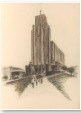 Tadeusz Teodorowicz-Todorowski, kościół parafialny pw. św. Wincentego à Paulo Księży Misjonarzy, rysunek, 1938, kredka na papierze, Archiwum Polskiej Prowincji Zgromadzenia Księży Misjonarzy w Krakowie2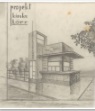 Wawrzyniec Dayczak, projekt kiosku Ligi Obrony Powietrznej i Przeciwgazowej [LOPP], widok perspektywiczny, lata 30-te XX w., ołówek i węgiel na kalce technicznej, 34 x 36 cm, ze Zbiorów Specjalnych Biblioteki Naukowej PAU i PAN w Krakowie3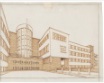 Wawrzyniec Dayczak, projekt Wyższej Szkoły Handlu Zagranicznego przy ul. Sakramentek, widok perspektywiczny, 1934-1938, flamaster i tusz na kalce technicznej, 40,5 x 53,5 cm, ze Zbiorów Specjalnych Biblioteki Naukowej PAU i PAN w Krakowie4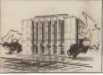 Wawrzyniec Dayczak, projekt Muzeum Archidiecezjalnego, widok perspektywiczny, lata 30-te XX w., węgiel na kalce technicznej, 28 x 47,5 cm, ze Zbiorów Specjalnych Biblioteki Naukowej PAU i PAN w Krakowie5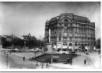 Plac Mariacki. Pierwszy „wieżowiec” Jonasza Sprechera wybudowany według projektu Ferdynanda Kasslera w latach 1912–1921, początek lat 30. XX wieku, fotografia ze zbiorów Aleksandra Korobowa6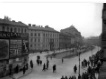 Franciszek Groer, Ulica Akademicka we Lwowie. Na pierwszym planie ogrodzenie wokół budującego się drugiego „wieżowca” Jonasza Sprechera, początek lat 30 XX w., fotografia  ze zbiorów Aleksandra Korobowa7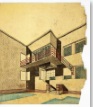 Tadeusz Teodorowicz-Todorowski, projekt szpitala. Przedmiot: Budownictwo utylitarne, prowadzący: prof. Władysław Derdacki, widok przeszklonego narożnika w perspektywie, 1929, 32 x 35, Muzeum Architektury we Wrocławiu. 8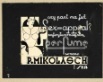 Tadeusz TeodorowiczTodorowski, Reklama Sex-appeal, 15 x 19,5, Muzeum Architektury we Wrocławiu.9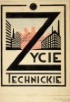 Tadeusz Teodorowicz-Todorowski, okładka lwowskiego czasopisma „Życie Technickie”, 1927–1928, karton, czarny i różowy tusz, rysunek projektowy, 34,3 x 27,3, Muzeum Architektury we Wrocławiu.10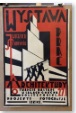 Jerzy Romański, Wystawa prac Związku Studentów Architektury, 1928, 76,1×49,9, Muzeum Etnografii i Przemysłu Artystycznego we Lwowie.11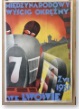 Międzynarodowy Wyścig Okrężny we Lwowie, 1931, 95,3×63. Muzeum Etnografii i Przemysłu Artystycznego we Lwowie.12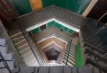 Zespół domów miejskich przy ul. Arciszewskiego, klatka schodowa, stan dzisiejszy, fot. Paweł Mazur 13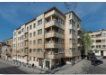 Zespół domów czynszowych na rogu ulicy Potockiego (obecnie Czuprynky 16, 16a, 18) wybudowany według projektu Ferdynanda Kasslera w 1938 roku, stan dzisiejszy, fot. Paweł Mazur  14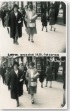 Lwów, pocztówka, 1930, kolekcja Aleksandra Korobowa15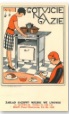 Gotujcie na gazie, lata 30. XX wieku, pocztówka, Zakłady Graficzne Pillera-Neumanna, Lwów, kolekcja Aleksandra Korobowa